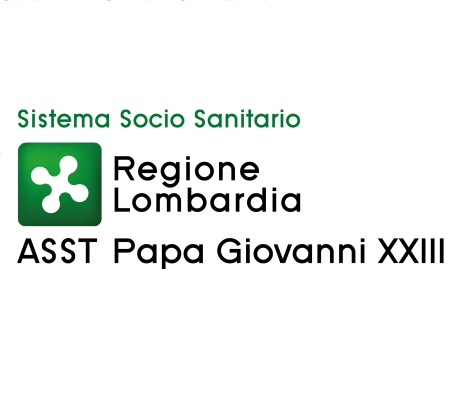 Politiche e gestione delle risorse umaneDirettore Angela ColicchioEsito dell’Avviso pubblico di procedura comparativa per l’assegnazione di una borsa di studio, della durata di 12 mesi, dell’importo complessivo di € 10.000,00 a un data manager - UOC Politiche e gestione delle risorse umane.(deliberazione n. 1611 del 25.8.2021)Sig.ra Giorgia Silvetti – unica candidata. 